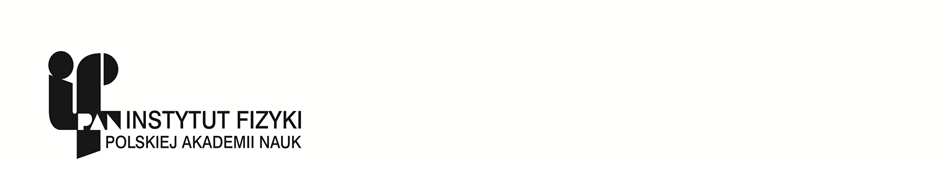 Załącznik nr 2.................................................................(pieczęć Wykonawcy lub Wykonawcówubiegających się wspólnie o udzielenie zamówienia)		          Do:                                                                                                             Instytut Fizyki Polskiej Akademii Nauk 							         Al. Lotników 32/46, 02-668 WarszawaOFERTAMy, niżej podpisani……………………………………………….................................................................................................................................działając w imieniu i na rzecz Wykonawcy:……………………….....................................................................................................................................................................w odpowiedzi na ZAPYTANIE OFERTOWE  dotyczące świadczenia usługi w zakresie organizacji sportu i rekreacji dla pracowników IFPAN i ich rodzin składamy niniejszą ofertę.Oferujemy realizację przedmiotu zamówienia za cenę:Wartość brutto ………………...PLN (słownie: ……………………………………...………..)Cena oferty została skalkulowana na podstawie cen wskazanych w poniższej tabeli, tj.:             * nazwa programu** zaznaczyć „x”Zobowiązujemy się wykonać przedmiot zamówienia do dnia zgodnie z treścią zapytania ofertowego.Uważamy się za związanych niniejszą ofertą przez okres 30 dni. W razie wybrania naszej oferty zobowiązujemy się do podpisania umowy na warunkach określonych przez strony oraz w miejscu i terminie określonym przez Zamawiającego.Załącznikami do niniejszego formularza są:…………………………………………………………………………………………….………………………………...……………………………………………………………Oświadczamy, że wypełniliśmy obowiązki informacyjne przewidziane w art. 13 lub 14 Rozporządzenia Parlamentu Europejskiego i Rady (UE) 2016/679 z dnia 27 kwietnia 2016 r. w sprawie ochrony osób fizycznych w związku z przetwarzaniem danych osobowych i w sprawie swobodnego przepływu takich danych oraz uchylenia dyrektywy 95/46/WE (ogólne rozporządzenie o ochronie danych) (Dz. Urz. UE L 119 z 04.05.2016 r., str. 1. – dalej „RODO”Osoba uprawniona do kontaktów z Zamawiającym:…………………………………………………………(imię i nazwisko)nr tel./faksu .................................................................e-mail................................................................................................................................, dnia .............................                      			......................................................................podpis Wykonawcy lub upoważnionego przedstawiciela WykonawcyKoszt dostępu dla:Nazwa programu*Liczba wejść*Liczba wejść*Liczba wejść*Szacunkowa liczba użytkowników/miesiącLiczba miesięcyCena jednostkowa bruttoWartość bruttoKoszt dostępu dla:Nazwa programu*Nieograniczona1 x dziennie2 x w tygodniuPracownik2024Pracownik2524Osoba towarzysząca1524Osoba towarzysząca1024Dziecko1024Dziecko1024